PEDOMAN URAIAN TUGAS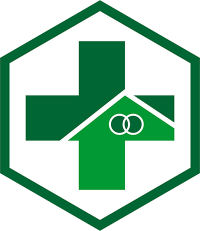 MANAGEMENT & TATA USAHAPUSAT KESEHATAN MASYARAKAT KECAMATAN MAMPANG PRAPATANJl. Liliana Blok C No.24-25 RT.001/008 Telp/Fax. 021-22716699 /  021- 22715588Kel. Pela Mampang Kec. Mampang PrapatanKota Administrasi Jakarta SelatanURAIAN TUGAS MANAJEMEN & TATA USAHAPUSKESMAS KECAMATAN MAMPANG PRAPATAN-------------------------------------------------------------------------------------------------------------------------------Kepala Puskesmas KecamatanMemimpin dan mengoordinasikan pelaksanaan tugas dan fungsi Puskesmas Kecamatan sebagaimana dimaksud dalam Peraturan Gubernur Provinsi Daerah Khusus Ibukota Jakarta Nomor 386 tahun 2016 tentang Pembentukan Organisasi dan Tata Kerja Pusat Kesehatan Masyarakat;Mengoordinasikan pelaksanaan tugas Subbagian, Kepala Satuan Pelaksana dan Sub Kelompok Jabatan Fungsional;Mengoordinasikan dan mengendalikan pelaksanaan tugas Puskesmas Kelurahan;Melaksanakan koordinasi dan kerja sama dengan SKPD/UKPD dan/atau Instansi Pemerintah/Swasta dalam rangka pelaksanaan tugas dan fungsi Puskesmas Kecamatan;Mengupayakan peningkatan mutu dan penjamin mutu pelayanan; danMelaporkan dan mempertanggungjawabkan pelaksanaan tugas dan fungsi Puskesmas KecamatanMemfasilitasi kegiatan pembangunan berwawasan kesehatan dan pemberdayaan masyarakatKepala Sub Bagian Tata UsahaMenyusun bahan rencana strategis, rencana kerja dan anggaran dan rencana bisnis anggaran Puskesmas Kecamatan sesuai dengan lingkup tugasnya;Melaksanakan rencana strategis dan dokumen pelaksanaan dan rencana bisnis anggaran Puskesmas Kecamatan sesuai dengan lingkup tugasnya;Mengoordinasikan penyusunan rencana strategis, rencana kerja dan anggaran dan rencana bisnis anggaran Puskesmas Kecamatan;Melaksanakan monitoring, pengendalian dan evaluasi pelaksanaan rencana strategis, dokumen pelaksanaan anggaran dan rencana bisnis anggaran Puskesmas Kecamatan;Melaksanakan kegiatan koordinasi, kemitraan dan kerja sama pelayanan Puskesmas Kecamatan dengan sarana pelayanan kesehatan milik daerah dan/atau instansi pemerintah/BUMN/swasta/masyarakat;Mengoordinasikan pelaksanaan fasilitasi pendidikan, pelatihan, penelitian dan pengembangan pelayanan Puskesmas Kecamatan;Melaksanakan pengelolaan kepegawaian, keuangan dan barang Puskesmas Kecamatan;Melaksanakan kegiatan ketatausahaan dan kerumahtanggaan Puskesmas Kecamatan;Melaksanakan publikasi kegiatan dan pengaturan acara Puskesmas Kecamatan;Melaksanakan penyediaan, penatausahaan, pemeliharaan dan perawatan prasarana dan sarana kerja Puskesmas Kecamatan;Melaksanakan proses penyediaan, pemeliharaan dan perawatan peralatan kedokteran, peralatan keperawatan dan peralatan medis lainnya;Melaksanakan pemeliharaan dan perawatan kantor dan kendaraan ambulans/dinas;Melaksanakan pengelolaan teknologi informasi Puskesmas Kecamatan;Melaksanakan pengelolaan kearsipan data dan informasi Puskesmas Kecamatan;Melaksanakan penerimaan, penatausahaan, penyetoran dan pelaporan penerimaan retribusi Puskesmas Kecamatan;Mengoordinasikan penyusunan laporan keuangan, kinerja dan kegiatan serta akuntabilitas Puskesmas Kecamatan;Melaksanakan kegiatan kehumasan dan pemasaran; Melaporkan dan mempertanggungjawabkan pelaksanaan tugas Subbagian Tata Usaha;Memfasilitasi kegiatan pembangunan berwawasan kesehatan dan pemberdayaan masyarakat;Monitoring Penilaian pegawai yang mengikuti Pendidikan dan Pelatihan;Monitoring dan Evaluasi Program dan Kegiatan;Melakukan penilaian kinerja pegawai;Kepala Satuan Pelaksana UKMMenyusun bahan rencana strategis, rencana kerja anggaran dan rencana bisnis anggaran Puskesmas Kecamatan sesuai dengan lingkup tugasnya;Melaksanakan rencana strategis, rencana kerja anggaran dan rencana bisnis anggaran Puskesmas Kecamatan sesuai dengan lingkup tugasnya;Menyusun bahan pedoman, standar dan prosedur teknis pelaksanaan upaya kesehatan masyarakat;Menyelenggarakan pelayanan promosi kesehatan termasuk UKS;Menyelenggarakan pelayanan kesehatan lingkungan;Menyelenggarakan pelayanan kesehatan Ibu dan Anak dan Keluarga Berencana yang bersifat UKM;Menyelenggarakan pelayanan gizi yang bersifat UKMMenyelenggarakan pelayanan pencegahan dan pengendalian penyakit;Menyelenggarakan pelayanan keperawatan kesehatan masyarakat;Menyelenggarakan upaya pengembangan pelayanan kesehatan jiwa, kesehatan gigi masyarakat, kesehatan tradisional komplementer, kesehatan olahraga, kesehatan indera, kesehatan lansia, kesehatan kerja dan kesehatan lainnya; dan Melaporkan dan mempertanggujawabkan pelaksanaan tugas Satuan Pelaksana UKMMemfasilitasi kegiatan pembangunan berwawasan kesehatan dan pemberdayaan masyarakat.Kepala Satuan Pelaksana UKPMenyusun bahan rencana strategis, RKA dan rencana bisnis anggaran  berdasarkan renja Dinas Kesehatan DKI Jakarta sebagai pedoman pelaksana kerja;Melaksanakan Renstra, Dokumen pelaksanaan anggaran RKA dan RBA  puskesmas kecamatan berdasarkan Dokumen Upaya Kesehatan Perorangan;Menyusun bahan pedoman, standar dan prosedur UKP, Kefarmasian dan laboratorium   berdasarkan SOP Dinas Kesehatan DKI Jakarta untuk dasar pelaksanaan kegiatan  UKP, kefarmasian dan laboratorium;Menyelenggarakan pelayanan medis umum dan spesialis terbatas di  Puskesmas berdasarkan SOP puskesmas sebagai pedoman kerja di puskesmas;Menyelenggarakan pelayanan kesehatan gigi dan mulut  berdasarkan SOP  di puskesmas sebagai pedoman kerja di puskesmas;Menyelenggarakan  pelayanan KIA, KB yang bersifat UKP berdasarkan SOP  di puskesmas sebagai pedoman kerja di puskesmas;Menyelenggarakan pelayanan gawat darurat dan ambulan rujukan  berdasarkan SOP  di puskesmas sebagai pedoman kerja di puskesmas;Menyelenggarakan pelayanan Gizi yang bersifat UKP   berdasarkan SOP  di puskesmas sebagai pedoman kerja di puskesmas;Menyelenggarakan pelayanan persalinan berdasarkan SOP  di puskesmas sebagai pedoman kerja di puskesmas;Menyelenggarakan pelayanan rawat inap untuk Puskesmas yang menyediakan pelayanan rawat inap berdasarkan SOP  di puskesmas sebagai pedoman kerja di puskesmas;Menyelenggarakan pelayanan kefarmasian berdasarkan SOP  di puskesmas sebagai pedoman kerja di puskesmas;Menyelenggarakan pelayanan laboratorium berdasarkan SOP  di puskesmas sebagai pedoman kerja di puskesmas;Menyelenggarakan pelayanan Peningkatan dan penjaminan mutu pelayanan  berdasarkan SOP  di puskesmas sebagai pedoman kerja di puskesmas;Menyelenggarakan keamanan dan keselamatan pasien  berdasarkan SOP  di puskesmas sebagai pedoman kerja di puskesmas;Menyelenggarakan penanganan pengelolaan limbah medis   berdasarkan SOP  di puskesmas sebagai pedoman kerja di puskesmas;Melaksanakan pemeriksaan jenazah   berdasarkan SOP  di puskesmas sebagai pedoman kerja di puskesmas;Melaporkan dan mempertanggungjawabkan pelaksanaan tugas Satuan Pelaksana UKP berdasarkan SOP yang ada agar laporan di selesaikan tepat waktu;Kepala Satuan Pelaksana Puskesmas KelurahanMenyusun dan mengusulkan bahan perencanaan kegiatan pelayanan di Puskesmas Kelurahan		Menyusun renstra Puskesmas Kelurahan		Memonitor, pelaksanaan pelayanan kesehatan sesuai  standar dan prosedur pelayanan kesehatan		Mengendalikan pelaksanaan pelayanan kesehatan  sesuai  standar dan prosedur pelayanan kesehatan		Melaksanakan penanganan keluhan pelanggan pelayanan kesehatan		Mengevaluasi pelaksanaan pelayanan kesehatan  sesuai standar ISO		Melakukan koordinasi pembinaan kesehatan masyarakat dengan unit terkait		Mengkoordinasikan kegiatan ketatausahaan di Puskesmas Kelurahan		Melakukan tugas fungsional sesuai dengan jabatan fungsionalnya		Melaporkan pelaksanaan tugas		Perencanaan Membuat Rencana Strategi Bisnis (RSB) Puskesmas lima tahunan;Membuat Rencana Bisnis dan Anggaran (RBA) Puskesmas tahunan;Mengkoordinir usulan-usulan kegiatan dan kebutuhan dari setiap satuan pelaksana, unit program/layanan dan masyarakat;Membuat Rencana Kerja dan Anggaran (RKA) yang tertuang dalam Rencana Usulan Kegiatan (RUK);Membuat Rencana Pelaksanaan Kegiatan (RPK) tahunan dan bulanan;Melakukan proses yang berkaitan dengan penyusunan dan penetapan Dokumen Pelaksanaan Anggaran (DPA);Memonitoring dan mengevaluasi semua kegiatan yang telah direncanakan;Membuat laporan-laporan sebagaimana mestinya;Melakukan fungsi-fungsi lainnya sebagai Perencana Puskesmas.Pengolah Kepegawaian Mengelola data kepegawaian;Menyusun Formasi Pegawai;Memproses Pembuatan Karsu/KarsiMemproses Pembuatan KarpegMemproses Tunjangan Keluarga PNSMemproses Tunjangan Keluarga Non PNSMemproses Jafung PNS (Putus Jafung, Aktif Jafung)Membuat Daftar Gaji Non PNSMembuat Daftar TKD Non PNSMemproses Angka Kredit PNSMemproses Kenaikan Pangkat PNSMembuat Analisa Jabatan & ABKMelaksanakan Pendaftaran peserta BPJS Kesehatan & Ketenagakerjaan dan Laporan Mutasi kepesertaan BPJS untuk pegawai Non PNS dan PHLMelaksanakan, dan mengelola data SDMKMembuat DP3 / SKP Pegawai PNSMelaksanakan Rekrutmen PegawaiMengolah, Mendata, Mendaftarkan Diklat PegawaiMengolah Aplikasi Website LHKASNMengolah Aplikasi Website SIMPEG DinkesMengolah Aplikasi Website SIMPEG BKDMengolah Aplikasi Website SIM DiklatMengolah Aplikasi Website E-AbsensiMengolah Aplikasi Website E-FormasiMengolah Aplikasi Website SIPP OnlineMengolah Aplikasi Website BPJS KesehatanMengolah Aplikasi Website SI-SDMKMengolah Aplikasi Website PUSREGUN ABK AnjabAdministrasi KepegawaianMerekap Daftar Hadir PNS, Non PNS, PHLMembuat Penilaian Kinerja PegawaiMelaksanakan Administrasi Surat Cuti Semua PegawaiMelaksanakan Administrasi Mutasi PegawaiMembuat Surat Kontrak PegawaiMengatur Map Pegawai PNS, Non PNS, PHLMelaksanakan Rekrutmen PegawaiMembuat Surat SPMTMembuat Surat EdaranMembuat Surat KeputusanMembuat Surat Izin BelajarMembuat Surat Keterangan BekerjaMembuat Uraian Tugas PegawaiMembuat Daftar Urut Kepangkatan (DUK)Bendahara Keuangan & Administrasi KeuanganMengelola Data Laporan KeuanganMelakukan Penerimaan Setoran retribusi Melakukan Pembayaran Surat Pertanggung Jawaban Pihak Ketiga/vendorMelakukan Pembayaran Gaji dan Tunjangan Pegawai Non PNSMelakukan Pembayaran Surat Pertanggung Jawaban InternalMembuat Laporan Keuangan APBD di SIPKD Membuat Laporan Keuangan BLUD Membayarkan Pajak yang sudah dipotong oleh bendaharaMenginput Sistem Pengelolaan Pendapatan Daerah (SIMPAD)Membuat Surat Perintah Pencairan (SPP)Membuat Surat Perintah Membayar (SPM)Menyusun Surat Pertanggung Jawaban Sesuai List di laporan KeuanganMembuat Laporan Pajak Ke Kantor Pajak PratamaMelaporkan Laporan Pajak Ke Kantor Pajak PratamaMembuat Surat Pertanggung Jawaban Honor Narasumber Membuat Surat Pertanggung Jawaban TransportVerifikatorMemeriksa Company profileMencocokan Kode Rekening dari DPAMemeriksa Surat Pertanggung Jawaban untuk mengetahui kebenaran besar kecilnya yang dipertanggung jawabkanMemeriksa rincian yang tercantum didalamnya untuk mengetahui kebenarannyaMemeriksa SPK untuk mencocokan volume pekerjaan dan waktu pengerjaanPengurus BarangMencatat seluruh barang milik daerah yang berada di masing-masing SKPD yang berasal dari APBD, maupun perolehan lain yang sah kedalam Kartu Inventaris Barang (KIB), Kartu Inventaris Ruangan (KIR), Buku Inventaris (BI) dan Buku Induk Inventaris (BIl), sesuai kodefikasi dan penggolongan barang milik daerah. Melakukan pencatatan barang milik daerah yang dipelihara/diperbaiki kedalam kartu pemeliharaan. Menyiapkan Laporan Barang Pengguna Semesteran (LBPS) dan Laporan Barang Pengguna Tahunan (LBPT) serta Laporan Inventarisasi 5 (lima) tahunan yang berada di SKPD kepada pengelola. Menyiapkan usulan penghapusan barang milik daerah yang rusak atau tidak dipergunakan lagi.Penyimpan BarangMenerima, menyimpan dan menyalurkan barang milik daerah Meneliti dan menghimpun dokumen pengadaan barang yang diterima. Meneliti jumlah dan kualitas barang yang diterima sesuai dengan dokumen pengadaan. Mencatat barang milik daerah yang diterima ke dalam buku/kartu barang. Mengamankan barang milik daerah yang ada dalam persediaan. Membuat laporan penerimaan, penyaluran dan stock/persediaan barang milik daerah kepada Kepala SKPD. Sekretaris Akreditasi1.	Membantu Ketua Tim Mutu untuk membuat, mengelola dan mendistribusikan dokumen mutu2.	Membantu Wakil Manajemen Mutu untuk membuat perencanaan implementasi Sistem Manajemen Mutu3.	Menyiapkan kebutuhan dokumen unit-unit kerja4.	Memastikan ketersediaan dokumen internal dan dokumen eksternal yang dibutuhkan untuk masing-masing unit kerja5.	Menyiapkan rapat/pertemuan/kegiatan sehubungan dengan implementasi meliputi ruangan, media komunikasi dan Materi6.	Memastikan pengukuran indikator mutu telah dilaksanakan7.	Bersama unit kerja merekap, menganalisa dan mendokumentasikan laporan pencapaian indicator mutu, pengendalian ketidak sesuaian layanan dan monitoring proses peningkatan mutu layanan8.	Mendokumentasikan kelengkapan hasil kegiatan penerapan system manajemen mutu: notulen rapat periodik, pertemuan evaluasi / monitoring penerapan system manajemen mutu dan lain-lain9.	Membuat back up dokumen system manajemen mutu secara berkala10.	Memastikan implementasi system manajemen mutu sesuai dengan rencana11.	Melaksanakan monitoring proses realisasi layanan seluruh unit kerja12.	Mengkoordinir rapat periodik dan pertemuan evaluasi/monitoring penerapan system manajemen mutu13.	Mengendalikan, memelihara dokumen, melakukan back up dokumen mutu14.	Menindak lanjuti hasil temuan monitoring seluruh proses implementasi Sistem Manajemen Mutu, internal audit dan eksternal audit yang menyangkut dokumentasi proses kegiatan (pmbuatan, revisi, pemusnahan dan catatan mutu)15.	Mengendalikan dokumen: perubahan, penomoran, penerbitan, distribusi dan pemusnahan16.	Memelihara dokumen: manual mutu, prosedur mutu, prosedur klinis, instruksi kerja dan catatan mutu17.	Menindak lanjuti hasil temuan monitoring seluruh proses implementasi Sistem Manajemen Mutu, internal audit dan eksternal audit yang menyangkut dokumentasi proses kegiatan (pembuatan, revisi, pemusnahan dan catatan mutu)18.	Bersama-sama Ketua Tim Mutu mengkoordinir rapat periodic dan pertemuan evaluasi / monitoring penerapan system manajemen mutuPengadaan Barang dan JasaPejabat Pembuat Komitmen (PPK)Menetapkan rencana pelaksanaan Pengadaan Barang/Jasa yang meliputi : Spesifikasi teknis Barang/JasaHarga Perkiraan Sendiri ( HPS ); dan rancangan kontrakMenertibkan Surat Penunjukan Penyedia Barang dan Jasa; Menandatangani Kontrak;Melaksanakan Kontrak dengan  penyedia barang/jasa;Mengendalikan pelaksanaan Kontrak;Melaporkan pelaksanaan/penyelesaian Pengadaan Barang/Jasa kepada PA/KPA;Menyerahkan hasil pekerjaan Pengadaan Barang/Jasa kepada PA/KPA dengan Berita Acara Penyerahan;Melaporkan kemajuan pekerjaan termasuk penyerapan anggaran dan hambatan pelaksanaan pekerjaan kepada PA/KPA setiap triwulan; danMenyimpan dan menjaga kebutuhan seluruh dokumen pelaksanaan Pengadaan Barang/Jasa.Pejabat Pengadaan Barang/JasaMenyusun rencana pemilihan penyedia Barang dan Jasa;Menetapkan Dokumen Pengadaan ;Menetapkan Besaran Nominal Jaminan Penawaran;Mengumumkan Pelaksanaan  Pengadaan Barang/Jasa di website K/L/D/I masing – masing dan papan pengumuman resmi untuk masyarakat serta menyampaikan ke LPSE untuk di umumkan dalam Portal Pengadaan Nasional; Menilai Kualifikasi Penyedia Barang dan Jasa melalui Prakualifikasi atau Pascakualifikasi;Melakukan evaluasi administrasi, teknis dan harga terhadap penawaran yang masuk;Khusus Pejabat Pengadaan :           1) Menetapkan Penyedia Barang dan Jasa untuk:      1.1 Penunjukan Langsung atau Pengadaan Langsung  untuk paket Pengadaan Barang/Pekerjaan Konstruksi/Jasa Lainnya yang bernilai paling tinggi Rp200.000.000,00 (dua ratus juta rupiah);	1.2 Penunjukan Langsung atau Pengadaan Langsung untuk paket Pengadaan Jasa Konsultansi yang bernilai paling tinggi Rp50.000.000,00 (lima puluh juta rupiah);    1.3 Pengadaan Elektronik melalui E-Catalogue2) Menyampaikan hasil pemilihan dan salinan Dokumen Pemilihan Penyedia Barang dan Jasa kepada PPK;3)   Menyerahkan dokumen asli pemilihan Penyedia Barang/Jasa kepada PA/KPA;4) Membuat laporan mengenai proses Pengadaan Barang dan Jasa kepada PA/KPAh.      Memberikan pertanggungjawaban atas pelaksanaan kegiatan Pengadaan Barang dan Jasa kepada PA/KPA.Pelaksana Pengadaan Barang/JasaMenyusun rencana pemilihan penyedia Barang/Jasa;Menyusun Dokumen Pengadaan ;Mengumumkan Pelaksanaan  Pengadaan Barang/Jasa di website K/L/D/I masing – masing dan papan pengumuman resmi untuk masyarakat serta menyampaikan ke LPSE untuk di umumkan dalam Portal Pengadaan Nasional; Menilai Kualifikasi Penyedia Barang/Jasa melalui Prakualifikasi atau Pascakualifikasi;Melakukan evaluasi administrasi, teknis dan harga terhadap penawaran yang masuk.Memberikan laporan Pengadaan Barang dan Jasa kepada Pejabat Pengadaan Barang dan JasaPanitia Penerima Hasil Pekerjaanmelakukan pemeriksaan hasil pekerjaan Pengadaan Barang/Jasa sesuai dengan ketentuan yang tercantum dalam kontrak ;menerima hasil Pengadaan Barang/Jasa setelah melalui pemeriksaan/pengujian, danmembuat dan menandatangani Berita Acara Pemeriksaan Hasil Pekerjaan dan Berita Acara Serah Terima Hasil PekerjaanData dan Informasi (Datin)Mengolah dan menganalisa semua data kesehatan (baik rutin maupun survey) Pusat Kesehatan Masyarakat Kecamatan Mampang PrapatanMenyusun profil dan laporan tahunan Pusat Kesehatan Masyarakat Kecamatan Mampang PrapatanMengatur jalannya sistem pelaporan data kesehatan Pusat Kesehatan Masyarakat Kecamatan Mampang PrapatanMelaporkan data kepada Suku Dinas Kesehatan Jakarta Selatan dan Dinas Kesehatan Provinsi DKI JakartaMengevaluasi dan menilai kualitas data kesehatan Pusat Kesehatan Masyarakat Kecamatan Mampang PrapatanMenyediakan dan mendistribusikan informasi kesehatan Pusat Kesehatan Masyarakat Kecamatan Mampang PrapatanMengolah data  Sistem Informasi Puskemas (SIP) Kecamatan Mampang PrapatanMelayani permintaan data kepada pihak internal dan eksternalMenyusun hasil identifikasi kebutuhan masyarakat dan penilaian kinerja puskesmas Kecamatan Mampang PrapatanTeknologi dan Informasi (IT)1.	Troubleshutter jaringan, Komputer, internet dan sistem2.	Pengolah data multimedia3.	Maintenance server SMS gateway4.	Membuat aplikasi5.	Sistem Administrator6.	Sosialisasi sistem update7.	Koordinasi dengan tim pengembang sistem terkait perbaikan, perubahan, update dan permasalahan sistem8.	Setting jaringan, Komputer, printer9.	Maintenance Mesin Absen10.  Rekap absen Non PnsATK & ART1.	Menerima Permintaan ATK/ART di setiap Puskesmas Kelurahan dan Setiap Ruangan2.	Memberikan Permintaan Kebutuhan ATK/ART SeKecamatan Mampang Prapatan3.	Memeriksa sisa stock kebutuhan ATK/ART4.	Melengkapi form stock barang ATK/ART 5.	Stok Opname ATK/ART Setiap Akhir Bulan Surat Menyurat1.	Memeriksa setiap email masuk Puskesmas Kecamatan Mampang Prapatan2.	Meminta Disposisi penugasan kepada Kepala Puskesmas Kecamatan Mampang Prapatan3.	Membuat Surat Tugas 4.	Meneruskan Surat Tugas kepada yang bersangkutanJuru MasakMengelola dapur		Mengecek daftar pesanan menu		Mengatur & mengawasi seluruh tugas-tugas , khususnya dalam proses pengadaan dan pengolahan makanan sesuai dengan standart yang telah ditetapkan.		Membuat anggaran untuk mempersiapkan bahan-bahan makanan yang akan disajikan 		Melaksanaan tata kerja , keselamatan kerja, dan memenuhi kelengkapan atau atribut kerja agar dapat menciptakan lingkungan kerja yang aman.		Mengawasi sepenuhnya tempat penyimpanan makanan dan peralatan-peralatan yang akan digunakan untuk kelancaran operasional kerja.		Menjaga food cost standart atau standart porsi		Mengawasi sepenuhnya kegiatan food production secara keseluruhan		Berkreasi menciptakan menu-menu baru,		Menjaga hubungan baik dengan para pasien dan rekan-rekan lainnya		Bersedia menjalankan tugas atau instruktur dari atasan	Juru CuciMelakukan pengecekan  kain atau alat tenun  seperti laken, stik laken, sarung bantal, handuk, korden dan lain-lain		Mencuci dan merapihkan kain atau alat tenun yg telah di bersihkan 		Membuat anggaran bahan  habis pakai yang digunakan dalam kegiata		Menjaga kebersihan kain tenun 		Membuat pengadaan bahan atau alat tenun yang rusak tau sobek		Membuat jadwal rutin  pengecekan dan jadwal melakukan kegiatan membersihkan dan merapihkan alat tenun		Menjaga hubungan baik dengan para client dan rekan-rekan lainnya		Bersedia menjalankan tugas atau instruktur dari atasan		Pengemudi AmbulanceMengantar dan membantu seluruh kegiatan pelayanan Puskesmas di luar gedung.Memeriksa kelengkapan kendaraan seperti rem, accu, oli, lampu, air radiator, ban dan bahan bakar supaya dalam kondisi siap pakaiMengantarkan pasien yang di rujuk.Memperbaiki kerusakan kecil kendaraan agar dapat berfungsi dengan baik.Membersihkan dan Mempersiapkan kendaraan Oprasional.Melakukan service berkala kendaraan Oprasional. Isi ulang Oxygen untuk kebutuhan Rumah Bersalin dan UGDPengemudi Petugas KebersihanPekerjaan Rutin HarianPekerjaanMenyapu dan mengepel ruangan dan lobby dan ruang tunggu;Membersihkan meja, kursi komputer, telepon;Membuang sampah;Membersihkan meja bagian dalam dan luar;Membersihkan sawang-sawang.Membersihkan kamar MandiMembersihkan langit-langit / sawang atap kamar mandi;Membersihkan lampu dan relling kamar mandi;Membersihkan lantai dan dinding kamar mandi;Membersihkan wastafel dan cermin;Membersihkan ember / bak, dan gayung kamar mandi;Menyikat lantai dan closet yang berkerak;Membersihkan halamanMenyapu halaman ;Merapihkan taman;Perawatan taman (menyiram, memotong tanaman yang layu/ mati);Membersihkan puntung rokok;Pekerjaan Mingguan Petugas KebersihanMembersihkan dinding dari debu-debu;Menguras bak kamar mandi;Mencabuti rumpu-rumput di halaman;Membersihkan alat pemadam kebakaran;Membersihkan lemari;Membersihkan bunga hiasan;Membersihkan pigura/ poster di dinding;General cleaning dengan menggunakan polisher dan vacum cleaner.Pengemudi Petugas KeamananPekerjaan Tugas Dalam GedungMelaksanakan penjagaan dengan maksud mengawasi keadaan atau hal-hal yang mencurigakan disekitar lokasi kerja dan sekitar tempat tugasnya.Membantu jika ada pasien yang kesulitan dalam berobatMengambil langkah-langkah dan tindakan sementara bila terjadi tindak pidana antara lain seperti :Mengamankan Tempat Kejadian Perkara (TKP).Menangkap dan memborgol pelakunya (apabila tertangkap basah).Melaporkan / meminta bantuan POLRI setempat secepatnya.Memberikan tanda-tanda bahaya atau keadaan darurat melalui alat-alat alarm atau kejadian lain yang membahayakan jiwa, badan atau hartabenda orang banyak disekitar Perusahaan serta memberikan pertolongan dan bantuan penyelamatan.Menjaga keamanan barang-barang yang berada di lingkungan puskesmas setiap jam dengan peralatan kontrol,Melakukan tindakan darurat pengamanan apabila terjadi kerusakan alat mesin yang menyebabkan kebakaranMelaporkan setiap kejadian dalam buku catatan harianPekerjaan Tugas Luar GedungWaspada dan Bantu mengarahkanAmati situasi keamanan kantor dan gerak gerik yang mencurigakan di areal parker maupun di area puskesmas.Saat pasien datang bukakan pintu ,dan beri salam selamat pagi/ siang / sore. (guanakan salam menggunakan nama pasien jika mengetahui).Saat pasien pulang, ucapkan terima kasih atau lekas sembuh terhadap pasienMengingatkan dan melaporkan pengguna kendaraan pegawai atau pengunjung pasien yang tidak menggunakan peralatan keselamatan.